Dienstagstreff im Haus der Begegnung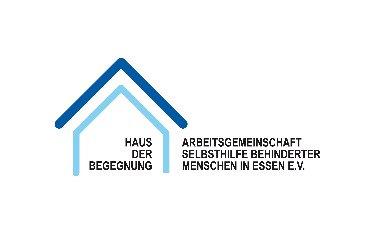 Freizeittreff für Menschen mit und ohne Handicap in 2 Gruppen:1. Gruppe: Dienstag, 14. Juli 20202. Gruppe: Dienstag, 28. Juli 2020von 16.00 – 17.30 UhrNUR mit vorheriger Anmeldung:Tel: 		0201 - 22 89 59E-Mail:		klestil@arge-selbsthilfe.demit Mundschutz !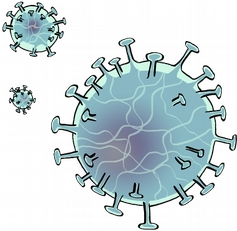 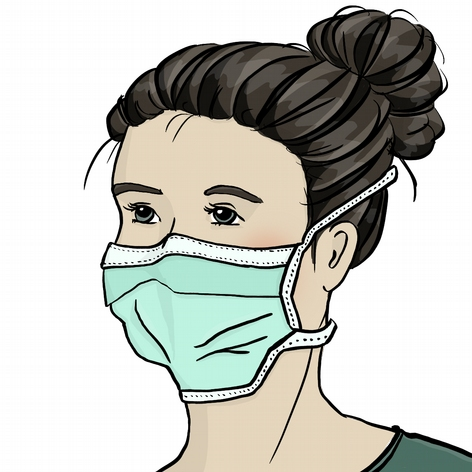 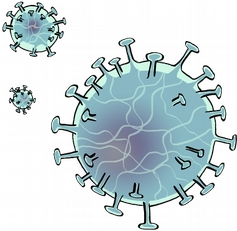 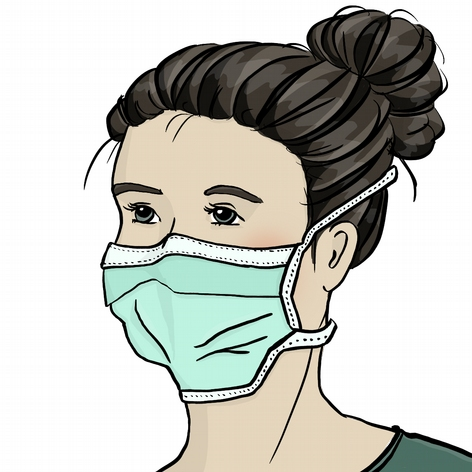 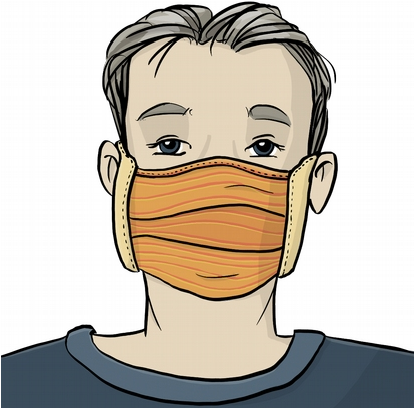 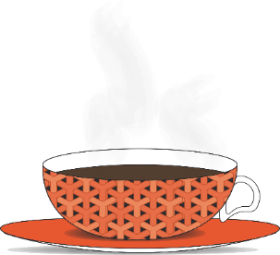 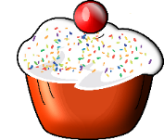 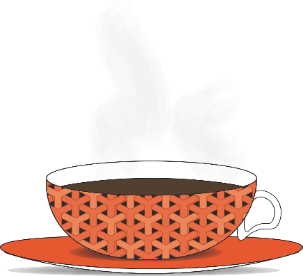 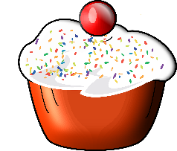 OHNE KUCHENOHNE GETRÄNKE